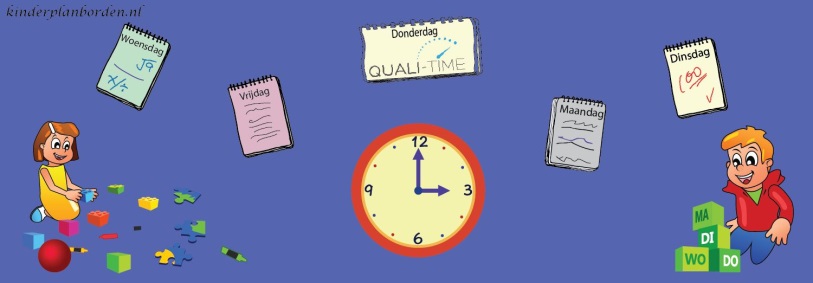  MIJN DAGPLANNING  VOORMIDDAG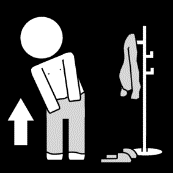 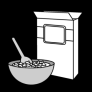  8u - 9u 	    		ontbijt en aankleden 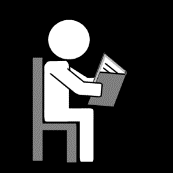  9u - 9u30    		leesmomentje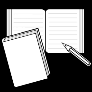 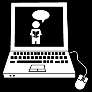  9u30 - 10u  		schoolwerk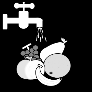 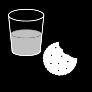 10u - 10u15		tienuurtje10u15 - 11u		schoolwerk11u – 12u 		spelen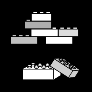 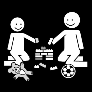 NAMIDDAG 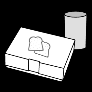 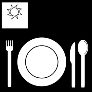 12u - 12u30      middageten 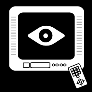 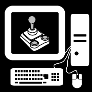 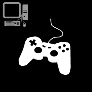 12u30 - 13 u     schermtijd 13u - 14 u          vrij spelen14u - 15u          schoolwerk15u - 15u30      leesmomentje15u30 - 16u      schermtijd16u - …              vieruurtje en … SPELEN